INDICAÇÃO Nº 3053/2018Sugere ao Poder Executivo Municipal que proceda a estudos para melhorar o trânsito entre a Avenida da Saudade, Rua Bahia e Rua Sergipe, sentido bairro/centro e centro/bairro no Jd. Santa Cecilia.Excelentíssimo Senhor Prefeito Municipal, Nos termos do Art. 108 do Regimento Interno desta Casa de Leis, dirijo-me a Vossa Excelência para sugerir ao setor competente que proceda a estudos para melhorar o trânsito entre a Avenida da Saudade, Rua Bahia e Rua Sergipe, sentido bairro/centro e centro/bairro no Jd. Santa Cecilia.Justificativa:Fomos procurados por moradores das proximidades solicitando essa providencia, pois segundo eles o referido local está bastante perigoso, devido os motoristas que vem da Avenida da Saudade ao acessarem a Rua Bahia entram em alta velocidade e contra mão de direção causando constantes riscos de acidentes. OBS: Moradores sugerem a possibilidade de deixar mão única a Rua Bahia descendo da Rua Ceará para a Avenida da Saudade. Plenário “Dr. Tancredo Neves”, em 03 de Maio de 2018.José Luís Fornasari                                                  “Joi Fornasari”                                                    - Vereador -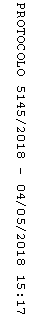 